Virtual Challenge - Individual Tally Sheet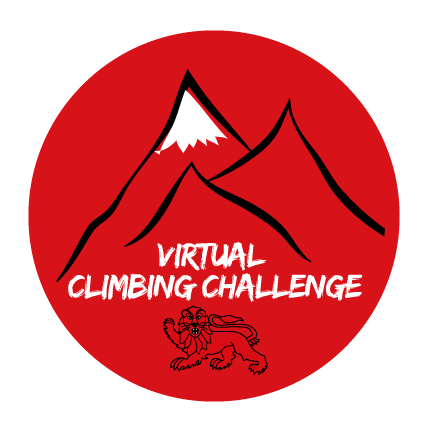 Individual challenge(s) Steps or distance required Steps on staircaseNumber of flights required to complete challengeNumber of flights required to complete challengeTotal steps/ distance completed